RIWAYAT HIDUPNasriani, lahir di Tanrutedong kabupaten Sidrap pada tanggal 18 maret 1993. Anak pertama dari empat bersaudara, dari pasangan Kisman dan Nanni. Penulis mulai memasuki jenjang pendidikan SD Negeri 2 tanrutedong pada tahun 1999 dan selesai pada tahun 2005. Pada tahun 2005 melanjutkan pendidikan di SMP Negeri 1 Duapitue Kabupaten Sidrap dan selesai pada tahun 2008. Kemudian pada tahun 2008 penulis melanjutkan ke jenjang pendidikan berikutnya yakni SMA Negeri 1 Duapitue Kabupaten Sidrap pada tahun 2011. Pada tahun yang sama penulis melanjutkan pendidikan ke perguruan tinggi negeri yakni Universitas Negeri Makassar tepatnya memilih jurusan Teknologi Pendidikan Fakultas Ilmu Pendidikan. Adapun pengalaman organisasi penulis, Anggota HIMATEP FIP periode 2012-2013 dan sebagai anggota UKM SAR UNM periode 2011-2013.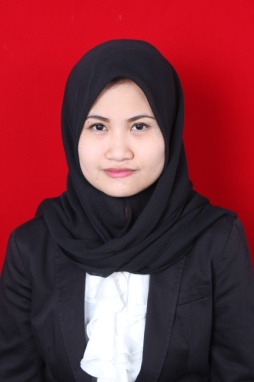 